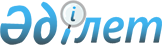 О внесении изменений в решение районного маслихата от 25 декабря 2015 года № 44/1 "О районном бюджете Тимирязевского района на 2016-2018 годы"Решение маслихата Тимирязевского района Северо-Казахстанской области от 10 ноября 2016 года № 6/2. Зарегистрировано Департаментом юстиции Северо-Казахстанской области 28 ноября 2016 года № 3945      В соответствии со статьей 109 Бюджетного кодекса Республики Казахстан от 4 декабря 2008 года и статьей 26 Закона Республики Казахстан от 06 апреля 2016 года "О правовых актах", Тимирязевский районный маслихат РЕШИЛ:

      1. Внести в решение Тимирязевского районного маслихата от 25 декабря 2015 года № 44/1 "О районном бюджете Тимирязевского района на 2016-2018 годы" (опубликовано 25 января 2016 года в информационно-правовой системе нормативных правовых актов Республики Казахстан "Әділет", зарегистрировано в Реестре государственной регистрации нормативных правовых актов за № 3542 от 13 января 2016 года), следующие изменения:

       пункт 1 изложить в следующей редакции:

      "1. Утвердить районный бюджет Тимирязевского района на 2016-2018 годы согласно приложениям 1, 2 и 3 соответственно, в том числе на 2016 год в следующих объемах:

      1) доходы – 1 999 615,9 тысяч тенге, в том числе по:

      налоговым поступлениям – 317 303 тысячи тенге;

      неналоговым поступлениям – 4 543,1 тысяча тенге;

      поступления от продажи основного капитала – 6 080 тысяч тенге;

      поступления трансфертов – 1 671 689,8 тысяч тенге; 

      2) затраты – 2 009 108,9 тысяч тенге; 

      3) чистое бюджетное кредитование – 6 591 тысяча тенге, в том числе:

      бюджетные кредиты – 15 907 тысяч тенге,

      погашение бюджетных кредитов – 9 316,5 тысяч тенге;

      4) сальдо по операциям с финансовыми активами – 1 500 тысяч тенге, в том числе:

      приобретение финансовых активов – 1 500 тысяч тенге;

      поступления от продажи финансовых активов государства – 0 тысяч тенге;

      5) дефицит (профицит) бюджета – - 17 583,5 тысяча тенге;

      6) финансирование дефицита бюджета – 17 583,5 тысяч тенге, в том числе:

      поступление займов – 15 907 тысяч тенге;

      погашение займов – 9 316,5 тысяч тенге;

      используемые остатки бюджетных средств – 10 993 тысяч тенге.";

       пункт 9 изложить в следующей редакции:

      "9. Учесть в районном бюджете на 2016 год целевые трансферты из республиканского бюджета в сумме 471 446 тысяч тенге в следующих размерах:

      1) 22 028 тысяч тенге – на реализацию государственного образовательного заказа в дошкольных организациях образования по Тимирязевскому району на 2016 год;

      2) 5 876 тысяч тенге – на внедрение обусловленной денежной помощи по проекту "Өрлеу", утвержденному Постановлением Правительства Республики Казахстан от 4 марта 2016 года № 133 "Об утверждении Правил использования целевых текущих трансфертов из республиканского бюджета на 2016 год областными бюджетами, бюджетами городов Астаны и Алматы на внедрение обусловленной денежной помощи по проекту "Өрлеу";

      3) 3 288 тысяч тенге – на увеличение норм обеспечения инвалидов обязательными гигиеническими средствами; 

      4) 4 996 тысяч тенге – на содержание подразделений местных исполнительных органов агропромышленного комплекса; 

      5) 348 606 тысяч тенге – на оплату труда по новой модели системы оплаты труда и выплату ежемесячной надбавки за особые условия труда к должностным окладам работников государственных учреждений, а также работников государственных казенных предприятий, финансируемых из местного бюджета;

      6) 51 574 тысячи тенге – на повышение уровня оплаты труда административных государственных служащих;

      7) 27 142 тысячи тенге – на обеспечение потерь местного бюджета и экономической стабильности регионов, в том числе:

      4 406 тысяч тенге – на приобретение и доставку учебников;

      3 472 тысячи тенге – на приобретение компьютеров для отрасли образование;

      16 100 тысяч тенге – на капитальный ремонт здания государственного учреждения "Комсомольская средняя школа";

      2 500 тысяч тенге – на разработку проектно-сметной документации на капитальный ремонт Аксуатской средней школы и Тимирязевской общеобразовательной школы-гимназии;

      664 тысячи тенге – на оплату за техническое обслуживание сайтов и порталов школ района;

      8) 7 936 тысяч тенге – на создание цифровой образовательной инфраструктуры.";

       пункт 9-1 изложить в следующей редакции:

       "9-1. Учесть в районном бюджете на 2016 год целевые трансферты из областного бюджета в сумме 92 200,8 тысяч тенге в следующих размерах:

      1) 720 тысяч тенге – на софинансирование проекта "Капитальный ремонт системы отопления государственного учреждения "Тимирязевская общеобразовательная школа-гимназия имени Сабита Муканова" в рамках Дорожной карты занятости 2020, утвержденной постановлением Правительства Республики Казахстан от 19 июня 2013 года № 636 "Об утверждении Дорожной карты занятости 2020";

      2) 6 226 тысяч тенге – на софинансирование проекта "Капитальный ремонт здания коммунального государственного казенного предприятия "Ясли-сад "Радуга" акимата Тимирязевского района Северо-Казахстанской области" в рамках Дорожной карты занятости 2020, утвержденной постановлением Правительства Республики Казахстан от 19 июня 2013 года № 636 "Об утверждении Дорожной карты занятости 2020";

      3) 50 000 тысяч – на реализацию проекта "Реконструкция водовода Ишимского группового водопровода с отводом на село Дмитриевка Тимирязевского района Северо-Казахстанской области";

      4) 2 686 тысяч тенге – на проведение профилактических мероприятий против энзоотических болезней; 

      5) 11 279 тысяч тенге – на софинансирование проектов в рамках программы Дорожная карта занятости 2020; 

      6) 3 558 тысяч тенге – на разработку проектно-сметной документации на устройство защитной дамбы протяженностью  в селе Москворецкое Тимирязевского района; 

      7) 14 174,3 тысячи тенге – на разработку проектно-сметной документации на устройство защитной дамбы протяженностью  в селе Степное Тимирязевского района; 

      8) 1 500 тысяч тенге – на разработку проектно-сметной документации на строительство разводящих сетей водопровода с площадкой водопроводных сооружений в селе Москворецкое, в селе Комсомольское, в селе Дзержинское Тимирязевского района; 

      9) 1 691,4 тысячи тенге – на проведение работ по благоустройству скотомогильников (сибиреязвенных захоронений); 

      10) 366,1 тысяча тенге – на выполнение работ по внесению сибиреязвенных захоронений на топографические карты."; 

       пункт 11 изложить в следующей редакции:

      "11. Утвердить резерв местного исполнительного органа района на 2016 год в сумме 5 518 тысяч тенге.";

       пункт 18 изложить в следующей редакции:

      "18. Установить лимит долга местного исполнительного органа на 2016 год в сумме 9 316 ,5 тысяч тенге.".

       Приложения 1, 5, 8 к указанному решению изложить в новой редакции согласно приложениям 1, 2, 3 к настоящему решению.

      2. Настоящее решение вводится в действие с 1 января 2016 года.

 Бюджет Тимирязевского района на 2016 год      Продолжение таблицы

 Перечень текущих бюджетных программ бюджета по сельским округам Тимирязевского района на 2016 год      Продолжение таблицы 

      Продолжение таблицы 

 Перечень выплат отдельным категориям нуждающихся граждан по решениям местных представительных органов на 2016 год по программе 451-007 "Социальная помощь отдельным категориям нуждающихся граждан по решениям местных представительных органов"
					© 2012. РГП на ПХВ «Институт законодательства и правовой информации Республики Казахстан» Министерства юстиции Республики Казахстан
				
      Председатель VI сессии 
районного маслихата

С. Мустафин

      Секретарь районного 
маслихата

С. Мустафин 
Приложение 1 к решению маслихата от 10 ноября 2016 года № 6/2Приложение 1 к решению маслихата от 25 декабря 2015 года № 44/1Категория

Класс

Подкласс

Наименование

Сумма, тысяч тенге

I. Доходы

1 999 615,9

1

Налоговые поступления

317 303

01

Подоходный налог

14 326

2

Индивидуальный подоходный налог

14 326

03

Социальный налог

119 153

1

Социальный налог

119 153

04

Налоги на собственность

118 746

1

Налоги на имущество

78 595

3

Земельный налог

2 730

4

Налог на транспортные средства 

22 395

5

Единый земельный налог

15 026

05

Внутренние налоги на товары, работы и услуги

63 278

2

Акцизы

1 418

3

Поступления за использование природных и других ресурсов

52 850

4

Сборы за ведение предпринимательской и профессиональной деятельности

9 010

08

Обязательные платежи, взимаемые за совершение юридически значимых действий и (или) выдачу документов уполномоченными на то государственными органами или должностными лицами

1 800

1

Государственная пошлина 

1 800

2

Неналоговые поступления

4 543,1

01

Доходы от государственной собственности

2 818,1

1

Поступления части чистого дохода государственных предприятий

84

5

Доходы от аренды имущества, находящегося в государственной собственности

2 226

7

Вознаграждения по кредитам, выданным из государственного бюджета

12,1

9

Прочие доходы от государственной собственности

496

02

Поступления от реализации товаров (работ, услуг) государственными учреждениями, финансируемые из государственного бюджета 

34

1

Поступления от реализации товаров (работ, услуг) государственными учреждениями, финансируемые из государственного бюджета 

34

06

Прочие неналоговые поступления

1 691

1

Прочие неналоговые поступления

1 691

3

Поступления от продажи основного капитала

6 080

01

Продажа государственного имущества, закрепленного за государственными учреждениями

415

1

Продажа государственного имущества, закрепленного за государственными учреждениями

415

03

Продажа земли и нематериальных активов

5 665

1

Продажа земли

5 665

4

Поступления трансфертов

1 671 689,8

02

Трансферты из вышестоящих органов государственного управления

1 671 689,8

2

Трансферты из областного бюджета

1 671 689,8

Функциональная группа

Администратор

Программа

Наименование

Сумма (тысяч тенге)

Затраты

2 009 108,9

1

Государственные услуги общего характера

261 869

112

Аппарат маслихата района (города областного значения)

13 843

001

Услуги по обеспечению деятельности маслихата района (города областного значения)

13 843

122

Аппарат акима района (города областного значения)

78 042

001

Услуги по обеспечению деятельности акима района (города областного значения)

75 010

003

Капитальные расходы государственного органа

3 032

123

Аппарат акима района в городе, города районного значения, поселка, села, сельского округа

138 168

001

Услуги по обеспечению деятельности акима района в городе, города районного значения, поселка, села, сельского округа

137 787

022

Капитальные расходы государственного органа

381

459

Отдел экономики и финансов района (города областного значения)

22 160

001

Услуги по реализации государственной политики в области формирования и развития экономической политики, государственного планирования, исполнения бюджета и управления коммунальной собственностью района (города областного значения)

21 185

003

Проведение оценки имущества в целях налогообложения

539

010

Приватизация, управление коммунальным имуществом, постприватизационная деятельность и регулирование споров, связанных с этим

316

015

Капитальные расходы государственного органа

120

495

Отдел архитектуры, строительства, жилищно-коммунального хозяйства, пассажирского транспорта и автомобильных дорог района (города областного значения)

9 656

001

Услуги по реализации государственной политики на местном уровне в области архитектуры, строительства, жилищно-коммунального хозяйства, пассажирского транспорта и автомобильных дорог 

9 656

2

Оборона

4 996

122

Аппарат акима района (города областного значения)

4 996

005

Мероприятия в рамках исполнения всеобщей воинской обязанности

3 383

006

Предупреждение и ликвидация чрезвычайных ситуаций масштаба района (города областного значения)

1 416

007

Мероприятия по профилактике и тушению степных пожаров районного (городского) масштаба, а также пожаров в населенных пунктах, в которых не созданы органы государственной противопожарной службы

197

4

Образование

1 353 868,3

123

Аппарат акима района в городе, города районного значения, поселка, села, сельского округа

601

005

Организация бесплатного подвоза учащихся до школы и обратно в сельской местности

601

464

Отдел образования района (города областного значения)

1 325 838,3

001

Услуги по реализации государственной политики на местном уровне в области образования 

8 319

003

Общеобразовательное обучение 

1 127 630,6

005

Приобретение и доставка учебников, учебно-методических комплексов для государственных учреждений образования района (города областного значения)

11 503

006

Дополнительное образование для детей 

42 100

007

Проведение школьных олимпиад, внешкольных мероприятий и конкурсов районного (городского) масштаба

520

009

Обеспечение деятельности организаций дошкольного воспитания и обучения

40 770

015

Ежемесячная выплата денежных средств опекунам (попечителям) на содержание ребенка-сироты (детей-сирот), и ребенка (детей), оставшегося без попечения родителей

5 775,7

022

Выплата единовременных денежных средств казахстанским гражданам, усыновившим (удочерившим) ребенка (детей)-сироту и ребенка (детей), оставшегося без попечения родителей

149

029

Обследование психического здоровья детей и подростков и оказание психолого-медико-педагогической консультативной помощи населению

6 666

040

Реализация государственного образовательного заказа в дошкольных организациях образования

22 028

067

Капитальные расходы подведомственных государственных учреждений и организаций

60 377

465

Отдел физической культуры и спорта района (города областного значения)

27 429

017

Дополнительное образование для детей и юношества по спорту

27 429

6

Социальная помощь и социальное обеспечение

69 346,7

451

Отдел занятости и социальных программ района (города областного значения)

68 118

001

Услуги по реализации государственной политики на местном уровне в области обеспечения занятости и реализации социальных программ для населения

21 573

002

Программа занятости

9 109

005

Государственная адресная социальная помощь

1 007

007

Социальная помощь отдельным категориям нуждающихся граждан по решениям местных представительных органов 

3 904

010

Материальное обеспечение детей-инвалидов, воспитывающихся и обучающихся на дому

507

011

Оплата услуг по зачислению, выплате и доставке пособий и других социальных выплат

215

014

Оказание социальной помощи нуждающимся гражданам на дому

15 638

016

Государственные пособия на детей до 18 лет

2 980

017

Обеспечение нуждающихся инвалидов обязательными гигиеническими средствами и предоставление услуг специалистами жестового языка, индивидуальными помощниками в соответствии с индивидуальной программой реабилитации инвалида

5 936

025

Внедрение обусловленной денежной помощи по проекту Өрлеу

7 249

464

Отдел образования района (города областного значения)

1 228,7

030

Содержание ребенка (детей), переданного патронатным воспитателям

1 228,7

7

Жилищно-коммунальное хозяйство

95 059,3

123

Аппарат акима района в городе, города районного значения, поселка, села, сельского округа

15 763

008

Освещение улиц населенных пунктов

4 133

010

Содержание мест захоронений и погребение безродных

161

011

Благоустройство и озеленение населенных пунктов

711

014

Организация водоснабжения населенных пунктов

37

027

Ремонт и благоустройство объектов в рамках развития городов и сельских населенных пунктов по Дорожной карте занятости 2020

10 721

464

Отдел образования района (города областного значения)

7 504

026

Ремонт объектов в рамках развития городов и сельских населенных пунктов по Дорожной карте занятости 2020

7 504

495

Отдел архитектуры, строительства, жилищно-коммунального хозяйства, пассажирского транспорта и автомобильных дорог района (города областного значения)

71 792,3

008

Организация сохранения государственного жилищного фонда

192

020

Изготовление технических паспортов на объекты кондоминиумов

18

026

Организация эксплуатации тепловых сетей, находящихся в коммунальной собственности районов (городов областного значения)

1 500

029

Благоустройство и озеленение населенных пунктов

134

058

Развитие системы водоснабжения и водоотведения в сельских населенных пунктах

69 948,3

8

Культура, спорт, туризм и информационное пространство

101 676

123

Аппарат акима района в городе, города районного значения, поселка, села, сельского округа

15 616

006

Поддержка культурно-досуговой работы на местном уровне

15 616

455

Отдел культуры и развития языков района (города областного значения)

58 124

001

Услуги по реализации государственной политики на местном уровне в области развития языков и культуры

7 250

003

Поддержка культурно-досуговой работы

17 835

006

Функционирование районных (городских) библиотек

31 243

007

Развитие государственного языка и других языков народа Казахстана

629

032

Капитальные расходы подведомственных государственных учреждений и организаций

1 167

456

Отдел внутренней политики района (города областного значения)

18 509

001

Услуги по реализации государственной политики на местном уровне в области информации, укрепления государственности и формирования социального оптимизма граждан

8 526

002

Услуги по проведению государственной информационной политики 

5 992

003

Реализация мероприятий в сфере молодежной политики

3 991

465

Отдел физической культуры и спорта района (города областного значения)

9 427

001

Услуги по реализации государственной политики на местном уровне в сфере физической культуры и спорта

6 202

006

Проведение спортивных соревнований на районном (города областного значения) уровне

370

007

Подготовка и участие членов сборных команд района (города областного значения) по различным видам спорта на областных спортивных соревнованиях

2 855

10

Сельское, водное, лесное, рыбное хозяйство, особо охраняемые природные территории, охрана окружающей среды и животного мира, земельные отношения

71 421,4

459

Отдел экономики и финансов района (города областного значения)

6 279

099

Реализация мер по оказанию социальной поддержки специалистов

6 279

462

Отдел сельского хозяйства района (города областного значения)

20 101

001

Услуги по реализации государственной политики на местном уровне в сфере сельского хозяйства 

20 101

463

Отдел земельных отношений района (города областного значения)

9 274

001

Услуги по реализации государственной политики в области регулирования земельных отношений на территории района (города областного значения)

8 363

004

Организация работ по зонированию земель

911

473

Отдел ветеринарии района (города областного значения)

35 767,4

001

Услуги по реализации государственной политики на местном уровне в сфере ветеринарии 

11 287

005

Обеспечение функционирования скотомогильников (биометрических ям)

1 691,4

006

Организация санитарного убоя больных животных

200

007

Организация отлова и уничтожения бродячих собак и кошек

850

009

Проведение ветеринарных мероприятий по энзоотическим болезням животных

2 686

011

Проведение противоэпизоотических мероприятий

18 498

047

Возмещение владельцам стоимости обезвреженных (обеззараженных) и переработанных без изъятия животных, продукции и сырья животного происхождения, представляющих опасность для здоровья животных и человека

555

12

Транспорт и коммуникации

16 060

123

Аппарат акима района в городе, города районного значения, поселка, села, сельского округа

2 842

013

Обеспечение функционирования автомобильных дорог в городах районного значения, поселках, селах, сельских округах

2 842

495

Отдел архитектуры, строительства, жилищно-коммунального хозяйства, пассажирского транспорта и автомобильных дорог района (города областного значения)

13 218

023

Обеспечение функционирования автомобильных дорог 

12 353

039

Субсидирование пассажирских перевозок по социально значимым городским (сельским), пригородным и внутрирайонным сообщениям 

865

13

Прочие

25 608

123

Аппарат акима района в городе, города районного значения, поселка, села, сельского округа

6 503

040

Реализация мер по содействию экономическому развитию регионов в рамках Программы "Развитие регионов" 

6 503

459

Отдел экономики и финансов района (города областного значения)

5 518

012

Резерв местного исполнительного органа района (города областного значения) 

5 518

464

Отдел образования района (города областного значения)

5 400

041

Реализация мер по содействию экономическому развитию регионов в рамках Программы "Развитие регионов" 

5 400

469

Отдел предпринимательства района (города областного значения)

8 187

001

Услуги по реализации государственной политики на местном уровне в области развития предпринимательства 

8 187

14

Обслуживание долга

12,1

459

Отдел экономики и финансов района (города областного значения)

12,1

021

Обслуживание долга местных исполнительных органов по выплате вознаграждений и иных платежей по займам из местного бюджета

12,1

15

Трансферты

9 192,1

459

Отдел экономики и финансов района (города областного значения)

9 192,1

006

Возврат неиспользованных (недоиспользованных) целевых трансфертов

2 798,1

051

Трансферты органам местного самоуправления

6 394

III. Чистое бюджетное кредитование

6 591

Бюджетные кредиты 

15 907

10

Сельское, водное, лесное, рыбное хозяйство, особо охраняемые природные территории, охрана окружающей среды и животного мира, земельные отношения

15 907

459

Отдел экономики и финансов района (города областного значения)

15 907

018

Бюджетные кредиты для реализации мер социальной поддержки специалистов 

15 907

Категория

Класс

Подкласс

Наименование

Сумма (тысяч тенге)

Категория

Класс

Подкласс

Наименование

Сумма (тысяч тенге)

5

Погашение бюджетных кредитов

9 316,5

01

Погашение бюджетных кредитов

9 316,5

1

Погашение бюджетных кредитов, выданных из государственного бюджета 

9 316,5

IV. Сальдо по операциям с финансовыми активами

1 500

Приобретение финансовых активов

1 500

Функциональная группа

Администратор

Программа

Наименование

Сумма (тысяч тенге)

13

Прочие

1 500

495

Отдел архитектуры, строительства, жилищно-коммунального хозяйства, пассажирского транспорта и автомобильных дорог района (города областного значения)

1 500

065

Формирование или увеличение уставного капитала юридических лиц

1 500

Категория

Класс

Подкласс

Наименование

Сумма (тысяч тенге)

Категория

Класс

Подкласс

Наименование

Сумма (тысяч тенге)

V. Дефицит (профицит) бюджета

-17 583,5

VI. Финансирование дефицита (использование профицита) бюджета

17 583,5

7

Поступления займов

15 907

01

Внутренние государственные займы

15 907

2

Договоры займа

15 907

Функциональная группа

Администратор

Программа

Наименование

Сумма (тысяч тенге)

16

Погашение займов

9 316,5

459

Отдел экономики и финансов района (города областного значения)

9 316,5

005

Погашение долга местного исполнительного органа перед вышестоящим бюджетом

9 316,5

Категория

Класс

Подкласс

Наименование

Сумма (тысяч тенге)

Категория

Класс

Подкласс

Наименование

Сумма (тысяч тенге)

8

Используемые остатки бюджетных средств

10 993

01

Остатки бюджетных средств

10 993

1

Свободные остатки бюджетных средств

10 993

Приложение 2 к решению маслихата от 10 ноября 2016 года № 6/2Приложение 5 к решению маслихата от 25 декабря 2015 года № 44/1Функциональная группа

Учреждение

Программа

Подпрограмма

Наименование

Сумма (тысяч тенге)

II. Затраты

179 493

1

Государственные услуги общего характера

138 168

123

Аппарат акима района в городе, города районного значения, поселка, села, сельского округа

138 168

001

Услуги по обеспечению деятельности акима района в городе, города районного значения, поселка, села, сельского округа

137 787

011

За счет трансфертов из республиканского бюджета

26 120

015

За счет средств местного бюджета

111 667

022

000

Капитальные расходы государственного органа

381

4

Образование

601

123

Аппарат акима района в городе, города районного значения, поселка, села, сельского округа

601

005

015

Организация бесплатного подвоза учащихся до школы и обратно в сельской местности

601

7

Жилищно-коммунальное хозяйство

15 763

123

Аппарат акима района в городе, города районного значения, поселка, села, сельского округа

15 763

008

015

Освещение улиц населенных пунктов

4 133

010

015

Содержание мест захоронений и погребение безродных

161

011

015

Благоустройство и озеленение населенных пунктов

711

014

015

Организация водоснабжения населенных пунктов

37

027

015

Ремонт и благоустройство объектов в рамках развития городов и сельских населенных пунктов по Дорожной карте занятости 2020

10 721

8

Культура, спорт, туризм и информационное пространство

15 616

123

Аппарат акима района в городе, города районного значения, поселка, села, сельского округа

15 616

006

Поддержка культурно-досуговой работы на местном уровне

15 616

011

За счет трансфертов из республиканского бюджета

4 455

015

За счет средств местного бюджета

11 161

12

Транспорт и коммуникации

2 842

123

Аппарат акима района в городе, города районного значения, поселка, села, сельского округа

2 842

013

Обеспечение функционирования автомобильных дорог в городах районного значения, поселках, селах, сельских округах

2 842

015

За счет местного бюджета

2 842

13

Прочие

6 503

123

Аппарат акима района в городе, города районного значения, поселка, села, сельского округа

6 503

040

Реализация мер по содействию экономическому развитию регионов в рамках Программы "Развитие регионов" 

6 503

015

За счет местного бюджета

6 503

Аксуатский сельский округ

Белоградовский сельский округ

Дзержинский сельский округ

Докучаевский сельский округ

Дмитриевский сельский округ

Интернациональный сельский округ

Есильский сельский округ

Комсомольский сельский округ

10 415

8 214

7 523

10 447

12 301

11 439

7 150

8 878

9 457

7 441

7 093

8 356

10 113

7 431

7 079

7 995

9 457

7 441

7 093

8 356

10 113

7 431

7 079

7 995

9 457

7 411

7 093

8 356

10 113

7 431

7 079

7 995

1 557

1 471

1 382

1 594

2 022

1 417

1 399

1 627

7 900

5 970

5 711

6 762

8 091

6 014

5 680

6 368

168

168

168

958

273

430

756

1 073

1 073

71

783

958

273

430

756

1 073

1 073

71

783

59

49

49

119

107

200

39

115

37

899

224

381

600

2 136

873

32

668

1 167

2 435

1 167

2 435

1 167

2 435

428

608

739

1 827

100

100

100

100

 500

500

 500

500

 500

500

500

500

Ленинский сельский округ

Мичуринский сельский округ

Москворецкий сельский округ

Акжанский сельский округ

Куртайский сельский округ

Тимирязевский сельский округ

Хмельницкий сельский округ

Целинный сельский округ

11 295

11 628

8 427

9 551

9 778

29 469

14 932

8 046

8 414

9 952

7 144

7 135

7 693

17 343

8 729

6 793

8 414

9 952

7 144

7 135

7 693

17 343

8 729

6 793

7 414

9 952

7 144

7 135

7 524

17 131

8 729

6 793

1 496

1 801

1 329

1 368

1 509

3 309

1 638

1 201

6 918

8 151

5 815

5 767

6 015

13 822

7 091

5 592

169

212

433

433

433

1 277

488

783

1 222

514

4 448

441

58

1 277

488

783

1 222

514

4 448

441

58

111

109

160

150

275

2 500

88

58

161

711

1 166

379

623

1 072

239

1 076

353

1 604

1 188

1 194

1 571

5 262

1 195

1 604

1 188

1 194

1 571

5 262

1 195

1 604

1 188

1 194

1 571

5 262

1 195

492

424

425

496

1 166

416

1 112

764

769

1 075

4 096

779

2 742

2 742

2 742

2 742

500

4 503

500

500

4 503

500

500

4 503

500

500

4 503

500

Приложение 3 к решению маслихата от 10 ноября 2016 года № 6/2Приложение 8 к решению маслихата от 25 декабря 2015 года № 44/1№ п/п

Виды выплат

Сумма (тысяч тенге)

1

Причинение ущерба гражданину, (семье) либо его имуществу вследствие стихийного бедствия или пожара

318,2

2

Участники и инвалиды Великой Отечественной войны

318,2

3

Бывшие несовершеннолетние узники концлагерей, гетто и других мест принудительного содержания, созданных фашистами и их союзниками в период второй мировой войны

10,6

4

Жены (мужья) умерших инвалидов войны и приравненных к ним инвалидов, а также жены (мужья) умерших участников войны, партизан, подпольщиков, граждан, награжденных медалью "За оборону Ленинграда" и знаком "Житель блокадного Ленинграда", признававшихся инвалидами в результате общего заболевания, трудового увечья и других причин (за исключением противоправных), которые не вступали в другой брак

21

5

Лица, награжденные орденами и медалями бывшего Союза ССР за самоотверженный труд и безупречную воинскую службу в тылу в годы Великой Отечественной войны

53

6

Военнослужащие Советской Армии, Военно-Морского флота, Комитета государственной безопасности, лица рядового и начальствующего состава Министерства внутренних дел бывшего Союза ССР (включая военных специалистов и советников), которые в соответствии с решениями правительственных органов бывшего Союза ССР принимали участие в боевых действиях на территории других государств; военнообязанные, призывавшиеся на учебные сборы и направлявшиеся в Афганистан в период ведения боевых действий; военнослужащие автомобильных батальонов, направлявшиеся в Афганистан для доставки грузов в эту страну в период ведения боевых действий; военнослужащие летного состава, совершавшие вылеты на боевые задания в Афганистан с территории бывшего Союза ССР; рабочие и служащие, обслуживающие советский воинский контингент в Афганистане, получившие ранения, контузии или увечья, либо награжденные орденами и медалями бывшего Союза ССР за участие в обеспечении боевых действий

509

7

Семьи военнослужащих, погибших (умерших) при прохождении воинской службы в мирное время

63,6

№ п/п

Виды выплат

Сумма (тысяч тенге)

8

Лица, непосредственно подвергавшиеся политическим репрессиям на территории бывшего Союза ССР и в настоящее время являющихся гражданами Республики Казахстан

63,6

9

Лица, принимавшие участие в ликвидации последствии катастрофы на ЧАЭС в 1986-87 годах, других радиационных катастроф и аварий на объектах гражданского или военного назначения, а также участвовавшие непосредственно в ядерных испытаниях и учениях. 

95,4

10

Многодетные матери, награжденные подвесками "Алтын алқа", "Күмісалқа", орденами "Материнская Слава" I, II степени или ранее получившие звание "Мать-Героиня"

1 654,4

11

Лица, которым назначены пенсии за особые заслуги перед Республикой Казахстан, пенсионеры, имеющие статус персонального пенсионера областного значения, почетные граждане района

106,1

12

Дети жертв политических репрессий, находившиеся вместе с родителями или заменявшими их лицами в местах лишения свободы, в ссылке, высылке или на спецпоселении, а также дети жертв политических репрессий, не достигшие восемнадцатилетнего возраста на момент репрессии и в результате ее применения оставшиеся без родительского попечения

51

13

Нуждаемость участников и инвалидов Великой Отечественной войны в зубопротезировании, кроме драгоценных металлов и протезов из металлокерамики, металлоакрилла

128

14

Нуждаемость участников и инвалидов Великой Отечественной войны, а также лиц приравненных по льготам и гарантиям к участникам и инвалидам Великой Отечественной войны в санаторно-курортном лечении в санаториях и профилакториях Республики Казахстан

208

15

Наличие у граждан, находящихся на амбулаторном лечении, активной формы туберкулеза

170

16

Нуждаемость участников и инвалидов Великой Отечественной войны в возмещении затрат за оплату коммунальных услуг и приобретения топлива

102

17

Наличие среднедушевого дохода лица (семьи) не превышающего порога однократного размера прожиточного минимума

32

Итого

3 904

